Publicado en Hondarribia el 25/03/2024 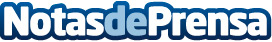 El Concierto de Pascua de Laguardia estrena, este domingo, el V ciclo 'Música En Clave de RE- d' La iniciativa propone al visitante siete conciertos de música coral, medieval, clásica y folk en otros tantos maravillosos escenarios, uno por cada una de las localidades integrantes de la Red Medieval. La Red propone seguir el ciclo por la península, visitando las localidades que la integran de la mano de la músicaDatos de contacto:Javier BravoBravocomunicacion606411053Nota de prensa publicada en: https://www.notasdeprensa.es/el-concierto-de-pascua-de-laguardia-estrena Categorias: Artes Escénicas Música Sociedad País Vasco Turismo Patrimonio http://www.notasdeprensa.es